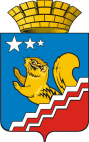                                                             Свердловская областьГЛАВА ВОЛЧАНСКОГО ГОРОДСКОГО ОКРУГАпостановление  12.03.2024 год	      	                              		                                                                  №  132г. ВолчанскО внесении изменений в состав Координационной комиссии при главе Волчанского городского округа по реализации, оценке эффективности и контролю за выполнением муниципальных программ Волчанского городского округаВ связи с изменением кадрового состава в администрации Волчанского городского округа и Муниципальном органе, осуществляющем управление в сфере образования — Отделе образования Волчанского городского округа,ПОСТАНОВЛЯЮ:Внести изменения в состав Координационной комиссии при главе Волчанского городского округа по реализации, оценке эффективности и контролю за выполнением муниципальных программ Волчанского городского округа, утвержденный постановлением главы Волчанского городского округа от 06.12.2011 года № 811 (с изменениями от 16.02.2015 года № 87, от 08.02.2016 года № 101, от 14.04.2023 года № 162), утвердив в новой редакции (прилагается).Настоящее постановление разместить на официальном сайте Волчанского городского округа в сети Интернет http://volchansk-adm.ru/.Контроль за исполнением настоящего постановления оставляю за собой.Глава городского округа						    О.В.АдельфинскаяУТВЕРЖДЕНпостановлением главыВолчанского городского округаот  12.03.2024 года  № 132СОСТАВКООРДИНАЦИОННОЙ КОМИССИИ ПРИ ГЛАВЕ ВОЛЧАНСКОГО ГОРОДСКОГО ОКРУГА ПО РЕАЛИЗАЦИИ, ОЦЕНКЕ ЭФФЕКТИВНОСТИ И КОНТРОЛЮ ЗА ВЫПОЛНЕНИЕМ МУНИЦИПАЛЬНЫХ ПРОГРАММВОЛЧАНСКОГО ГОРОДСКОГО ОКРУГААдельфинская О.В., глава Волчанского городского округа, председатель Координационной комиссии;Бородулина И.В., заместитель главы  Волчанского городского округа, заместитель председателя Координационной комиссии;Федоренко Л.А., начальник экономического отдела администрации Волчанского городского округа, секретарь Координационной комиссии;Члены Координационной комиссии:Вельмискина М.В.,  исполняющий обязанности начальника МОУО - Отдела образования Волчанского городского округа;Гаскарова А.С., начальник организационного отдела администрации  Волчанского городского округа;Клементьева Ю.П., председатель комитета по управлению имуществом Волчанского городского округа;Симонова Т.В., начальник финансового отдела администрации Волчанского городского округа;Топчу Т.Н., исполняющий обязанности директора муниципального казенного учреждения «Управление городского хозяйства».